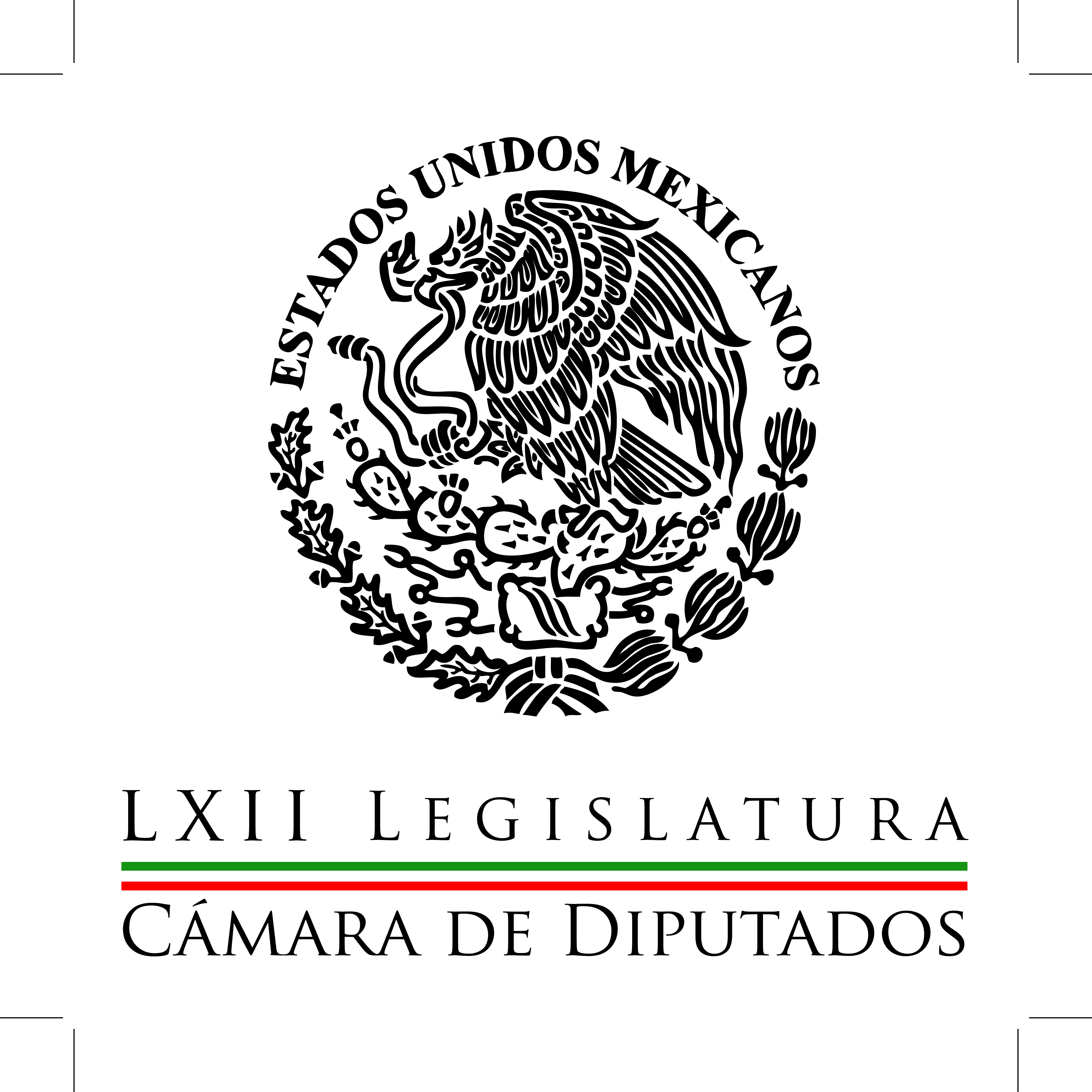 Carpeta InformativaPrimer CorteResumen: Silvano Aureoles está listo para convocar a un Periodo Extraordinario para sacar adelante la reforma en materia anticorrupciónExigen a PGR ir a fondo en el caso Iguala y aclarar situación de alcalde de CoculaRuiz Esparza se reúne con diputados de la Comisión PermanenteMaría Dolores Padierna: Preferencias hacia EPN han caído  Mauricio Flores: Acapulco requiere apoyo de todos Joaquín López-Dóriga: El analfabetismo en México 23 de diciembre de 2014TEMA(S): Trabajo Legislativo FECHA: 23/12/14HORA: 06.43NOTICIERO: EnfoqueEMISIÓN: Primer CorteESTACION: 100.1 FMGRUPO: Radio Mil 0Silvano Aureoles está listo para convocar a un Periodo Extraordinario para sacar adelante la reforma en materia anticorrupciónGerardo Cedillo, reportero: El presidente de la Cámara de Diputados y de la Comisión Permanente Silvano Aureoles Conejo, afirmó que se encuentra listo para convocar a un periodo extraordinario de sesiones para sacar adelante la reforma en materia anticorrupción. Al advertir que dicha minuta registra un avance del 90 por ciento, consideró que cuando los grupos parlamentarios se lo indiquen, podría convocar a trabajos extras para procesar esta minuta. En tanto, el diputado Héctor Gutiérrez de la Garza presentó al pleno de la Comisión Permanente una iniciativa de consenso entre las cámaras de diputados y senadores en materia de disciplina financiera y endeudamiento de estados y municipios, la cual fue turnada a la comisión de puntos constitucionales para su análisis y dictamen. Al iniciar los trabajos de la Permanente, dijo que existe la disposición de aprobarla durante el receso legislativo, y de que se discuta al inicio del periodo ordinario que comienza el 1 de febrero, toda vez que reúne los requerimientos para otorgarle estabilidad financiera al gobierno de la Republica, a los estados y a los municipios. Se fortalece la posibilidad del refinanciamiento y la reestructura de la deuda, cuidando sea en las mejores condiciones del mercado; se faculta al Congreso de la Unión a expedir la ley general en la materia con cuatro principios básicos: Límites y modalidades para afectar las participaciones en garantía, un registro público único, la creación de una alerta sobre el manejo de deuda y sanciones a todos aquellos servidores públicos que incumplan con esta visión. Duración 2´19´´, ys/m.TEMA(S): Trabajo Legislativo FECHA: 23/12/14HORA: 00:00NOTICIERO: MVS NoticiasEMISIÓN: Primer CorteESTACION: OnlineGRUPO: MVS  0Exigen a PGR ir a fondo en el caso Iguala y aclarar situación de alcalde de CoculaEl presidente de la Mesa Directiva de la Cámara de Diputados, Silvano Aureoles, pidió que las investigaciones sobre el caso Iguala lleguen a fondo y en ellas, se incluya al alcalde de Cocula, César Miguel Peñaloza, que presuntamente desapareció este fin de semana, cuando se dirigía a la Procuraduría General de la República (PGR) a dar su testimonio.El legislador agregó que la autoridad federal se tardó en llamar a rendir cuentas al funcionario municipal, que habría incurrido en anomalías graves si no sabía de la agresión a los normalistas, y peor aún, si estaba plenamente enterado y pretendió evadirse. “Hasta donde yo sé, no se sabe dónde está. Se supone que estaba declarando ante la autoridad. Y coincido contigo, se me hace que habiendo encontrado que la policía de ese municipio está involucrado con este tema, en la tragedia de Iguala y demás, se dijo que la policía sí, pero que él no sabía, ahí se tardó la autoridad en tomar las medidas, a mi juicio.  Y dos, malo si no sabía y peor si sabía y decía que no sabía. Entonces, tiene que irse a fondo la investigación”, demandó.El vicecoordinador del Partido Acción Nacional (PAN), Marcelo Torres, coincidió con el diputado Aureoles Conejo en que las indagatorias de la PGR deben llegar a fondo y a la verdad histórica del caso. “Por tanto, el alcalde de Cocula como cualquier otro servidor o funcionario deben de comparecer a efecto de aportar,  a través de sus declaraciones, todos los elementos de prueba suficientes para determinar el grado de responsabilidad,  quiénes fueron y, por supuesto, que se castigue a los responsables”, subrayó Torres Cofiño. ys/m.TEMA(S): Trabajo Legislativo FECHA: 23/12/14HORA: 00:00NOTICIERO: MVS NoticiasEMISIÓN: Primer CorteESTACION: OnlineGRUPO: MVS  0Celebran legisladores anuncio sobre relaciones entre EU y CubaLegisladores de las siete fracciones legislativas en el Congreso celebraron el anuncio con miras a la normalización de relaciones entre Estados Unidos y Cuba, y destacaron que ello abre una nueva etapa en el continente.Los pronunciamientos se realizaron como parte de la agenda política en la primera sesión de la Comisión Permanente del Congreso de la Unión.La senadora Blanca Alcalá Ruiz, del PRI, sostuvo que el anuncio de ambas naciones debe ser el ejemplo de que las relaciones de política exterior son el mejor mecanismo para resolver las diferencias, sin renunciar a los principios de ambos pueblos.Este nuevo entendimiento, opinó, permitirá fortalecer la democracia hemisférica y el respeto a los derechos humanos. Asimismo México debe fortalecer sus relaciones con ambos países, sobre todo en materia educativa, intercambio comercial y cultural, así como en producción de energéticos.A su vez la diputada Adriana González Carrillo, del PAN, celebró el acuerdo entre ambos países, y subrayó que México debe aprovecharlo para entablar diálogos y negociaciones “en una misma mesa” sobre temas de interés compartido.Indicó que sería conveniente que el gobierno mexicano invite a la brevedad a Estados Unidos y Cuba a revisar de manera particular el tema de los yacimientos petroleros en el Golfo de México.En tanto la senadora Dolores Padierna Luna, del PRD, exhortó “a que se ponga fin al bloqueo económico contra Cuba, se le retire de la lista de países terroristas”, y felicitó a los presidentes Raúl Castro y Barack Obama por iniciar una nueva era en la historia de sus naciones.“El PRD expresa su beneplácito por la decisión tomada, porque constituye un hecho histórico, partiendo de los principios y valores de nuestra política exterior y en congruencia con la resolución pacífica de controversias con la que siempre hemos estado de acuerdo”, señaló.El diputado David Pérez Tejada, del PVEM, opinó que la eliminación de restricciones financieras, un mayor acceso a Internet y la liberación de presos políticos, entre otras medidas, son un buen comienzo para el proceso de renovación de relaciones bilaterales, que fomentará el logro de mayores acuerdos.“Esperamos que el Congreso norteamericano ponga fin de manera definitiva al embargo que afecta tan sensiblemente a millones de cubanos, de modo tal que tengamos una normalización plena de la relación de Washington y La Habana”, planteó.El diputado Juan Ignacio Samperio, de Movimiento Ciudadano, expresó su beneplácito y reconoció la mediación del papa Francisco para lograr el restablecimiento de las relaciones de Estados Unidos y Cuba, e invitó a Obama y Castro a continuar por el camino de la reconciliación hasta lograr el levantamiento del embargo a la isla.Por el Partido del Trabajo (PT), el senador Manuel Bartlett Díaz celebró este acontecimiento, no obstante destacó que aún falta la solución principal que es “la suspensión de ese bloqueo”.Por último José Angelino Caamal Mena, de Nueva Alianza, consideró que el restablecimiento de relaciones diplomáticas entre ambas naciones es una decisión histórica, y la apertura permitirá un intercambio cultural, financiero, turístico y tecnológico, además de contribuir a fortalecer una cultura de respeto a los derechos humanos.“Queda de manifiesto que no existen medidas irreconciliables, que la comunicación es siempre una posibilidad y que no hay ideología que pueda más que la prosperidad de los pueblos”, planteó. ys/m.TEMA(S): Trabajo Legislativo FECHA: 23/12/14HORA: 06:09NOTICIERO: Once NoticiasEMISIÓN: Primer CorteESTACION: Canal 11GRUPO: IPN0Ruiz Esparza se reúne con diputados de la Comisión PermanenteGuadalupe Contreras, conductora: El secretario de Comunicaciones y Transportes, Gerardo Ruiz Esparza, informó que no se ha pagado cantidad alguna por la cancelación de la licitación del tren rápido México-Querétaro. Durante una reunión de trabajo con diputados de la Comisión Permanente, adelantó que la empresa china Railway Construction Corporation ha manifestado su intención de volver a participar en la nueva licitación. Insert de Gerardo Ruiz Esparza, secretario de Comunicaciones y Transportes: "El plazo legal para inconformarse por la decisión ya venció y no Hemos sido notificados de alguna inconformidad, a la fecha no se ha recibido tampoco ninguna solicitud para el pago de gastos no recuperados". El titular de la SCT señaló que las constructoras mexicanas Higa, GIA y Prodemex, quienes participaban en el anterior consorcio, no volverán a participar en la nueva licitación que se va a conocer en el mes de enero. Duración 52´´, ys/m.INFORMACIÓN GENERALTEMA(S): Información General FECHA: 23/12/14HORA: 6:46NOTICIERO: En los Tiempos de la RadioEMISIÓN: Primer Corte ESTACION: 103.3 FMGRUPO: Fórmula 0María Dolores Padierna: Preferencias hacia EPN han caído  Juan Manuel de Anda, conductor: El comentario de la licenciada María Dolores Padierna. Adelante, la escuchamos. María Dolores Padierna, colaboradora: Buenos días estimada audiencia. Las preferencias hacia el gobierno de Enrique Peña Nieto han caído sustancialmente, según las encuestas recientes dos terceras partes de la ciudadanía ve al gobierno de Peña Nieto con gran desconfianza, ello tiene varias causas: las 11 reformas aprobadas no han dado los resultados ofrecidos, no resultaron el parteaguas presentado en una propaganda oficial. La reforma energética, su reforma principal, está en total riesgo por la caída de los precios del petróleo, los proyectos privados fueron calculados con un precio de cien dólares el barril de crudo, ahora está en 50 dólares y resultaría una pérdida enorme para México malbaratar nuestro petróleo. Ahora Pemex anunció que va a importar petróleo. Un país petrolero ¿ahora va a importar petróleo? Es absurdo. Pemex exporta un millón 90 mil barriles diarios y dice que le hace falta barriles cien mil diarios, lo lógico sería que redujera su exportación en esa cantidad, así se queda con el petróleo producido en nuestro país, cuyos costos a lo más son de 20 dólares el barril. Pero fueron 11 las reformas estructurales impulsadas, con ellas en 2015 estaríamos creciendo a 4.7 por ciento del PIB, según prometieron antes de aprobarse. Una vez aprobadas el, crecimiento ofrecido para el año entrante es de 3.5, pero dada la crisis económica si acaso se alcanzará otro pírrico crecimiento de 2 por ciento, que se vuelve cero comparado con el crecimiento de la población. La inflación ya rebasó el tope fijado por el Banco de México, estamos en 4.17 por ciento, la devaluación del peso ya alcanzó 14.64 pesos el dólar, es decir ha habido una devaluación del 12 por ciento. Los salarios en 2014 sólo subieron 3.9 por ciento, en cambio las gasolinas, el gas, la electricidad se encarecieron 12 por ciento promedio. Reflexione usted querido radioescucha que a las 11 reformas estructurales le hicieron falta dos fundamentales: la de seguridad pública y la de combate a la corrupción. Todo ello ha hecho un coctel de sinsabores que derrumbaron las expectativas sobre el gobierno de Peña Nieto. 2’ 52”, Ma.m. TEMA(S): Información General FECHA: 23/12/14HORA: 5:45NOTICIERO: En los Tiempos de la RadioEMISIÓN: Primer Corte ESTACION: 103.3 FMGRUPO: Fórmula 0Mauricio Flores: Acapulco requiere apoyo de todos Mauricio Flores, colaborador: Acapulco, como siempre la joya del turismo mexicano, necesita y requiere del apoyo de todos los que de alguna manera hemos tenido una historia pero también todos aquellos que viven y han gozado de las playas mexicanas. Definitivamente Acapulco hoy envuelta en esta situación de levantista, eso es lo que hay que definir de levantista, porque las organizaciones que están clamando por la aparición de los 43, más bien de los 42 desaparecidos, no están buscando que aparezcan, no les interesa que aparezcan, incluso me atrevo a decir que algunos grupos de padres no les interesa si quiera que aparezcan sus hijos, simple y sencillamente muchos de ellos están buscando el pretexto para lo que ellos esperan sea una insurrección popular, es lo que pretenden. Aunque obviamente después de la firma del acuerdo en el que se reanudaron las relaciones diplomáticas entre Cuba y Estados Unidos, definitivamente su orfandad ideológica es prácticamente absoluta, salvo por el vetusto régimen norcoreano que precisamente apoyados en las teorías maoístas del marxismo más radical, están esperando de eso o de alguna otra manera se dé un levantamiento o cuando menos la posibilidad de generar una entidad absolutamente ajena a la República mexicana. Sin embargo, como el propio gobernador Graco Ramírez lo ha dicho, estamos presenciando un fenómeno de narcoguerrilla, un fenómeno que no es nada nuevo, hay que recordar que el ERP se adjudicó nada más ni nada menos que la explosión en 2007 de los ductos de combustible allá en el estado de Guanajuato. Precisamente cuando ese organismo se encontraba prácticamente desarticulado, cuando se encontraba ya sin fuerza militar ni militante, tuvo a bien de repente estar lo suficientemente bien armado no solamente con vehículos rápidos de tierra, armas de alto poder y dinámica, no solamente dinamita común y corriente sino explosivos plásticos para haber cometido un atentado de altísima precisión. Obviamente no fue el RP* sino simplemente fue una de sus marcas, hoy estamos presenciando en parte un fenómeno de esta naturaleza que apoyará su pretexto de la desaparición de 42 normalistas, pretende llamar y llegar a esta insurrección que en el fondo en estos momentos lo que ha beneficiado es precisamente a continuar en el trasiego, cultivo y por supuesto dominio de la producción de opio en México. Porque para nadie es secreto que nuestro país ha desplazado sobre todo con la producción que se hace en esa zona del estado de Guerrero a la misma Birmania, convirtiendo a México en el segundo exportador de goma de opio a Estados Unidos, eso es lo que está en disputa, la posibilidad de que nuestro país se vea segmentado con una pequeña narcorepública o mantener el Estado de Derecho. Independientemente de la desaparición de estos normalistas, también vale la pena precisar la manera en la que los levantamientos o cuando menos los intentos que se han venido haciendo de bloquear las carreteras, las autopistas y por supuesto a matar a políticos, amagar a periodistas, a amagar a la sociedad civil en general, lo único que pretende es dentro de su lógica de estos grupos de levantamiento popular prolongado, así le llamarían, con la agenda maoísta, la guerra popular prolongada lo que pretenden es asfixiar la economía que en el estado de Guerrero depende básicamente del turismo en la zona de Acapulco. Ese es su objetivo, derrumbar la economía de Acapulco, llevar a la desesperación a las familias y con ello por supuesto ganar adeptos, obviamente en el inter prácticas realmente (inaudible) como las que se aplicaron hace un par de semanas con la detención de periodistas a los cuales llevaron entre comillas a un tribunal popular, en lo único que se caracterizó fue en someter a la libertad de expresión, a la voluntad y percepción y por supuesto lineamientos políticos de un organismo que repito, está en la orfandad política pero no en la orfandad operativa. Finalmente, este tipo de grupos es precisamente un ánimo levantisco, es evidentemente descarrilar la economía de Guerrero y con ello también afectar la imagen del turismo en nuestro país que afortunadamente en este año lleva un crecimiento arriba del 18 por ciento. 4’ 49”, Ma.m. TEMA(S): Información General FECHA: 23/12/14HORA: 6:28NOTICIERO: En los Tiempos de la RadioEMISIÓN: Primer Corte ESTACION: 103.3 FMGRUPO: Fórmula 0Joaquín López-Dóriga: El analfabetismo en México Joaquín López-Dóriga, conductor: En México hay muchos mitos, uno de ellos es que sólo los adultos muy mayores son analfabetas, cuando en realidad la mayor parte de los analfabetas del país se ubican entre los 15 y los 65 años, en plena edad productiva. En México hay 32 millones de personas que no saben leer ni escribir o que no han terminado su primaria o secundaria, 32 de millones que forman este enorme rezago histórico educativo en el país. No cabe duda que la educación lleva una mejor comprensión y ayuda a la prevención de accidentes de trabajo y, sobre todo, es fundamental en la dignidad humana, no se puede entender la dignidad humana sin educación y no se puede entender la educación cuando en un país, como el nuestro, hay un rezago histórico de 32 millones de mexicanos que no saben leer ni escribir o que no han terminado la primaria o secundaria. 1’ 11”, Ma.m. TEMA(S): Información General FECHA: 23/12/14HORA: 7:09NOTICIERO: En los Tiempos de la RadioEMISIÓN: Primer Corte ESTACION: 103.3 FMGRUPO: Fórmula 0Sergio Sarmiento: La quiebra de Ficrea le abre un nuevo frente político al gobierno de EPN Sergio Sarmiento, colaborador: La quiebra de Ficrea, una Sociedad Financiera Popular, le ha abierto un nuevo frente político al gobierno del presidente Enrique Peña Nieto. Muchos de los ahorradores, los que tienen depositado más de 130 mil pesos en la institución, perderán una parte de sus depósitos; en algunos casos, para los que tienen ahorros superiores a los cinco millones de pesos, la pérdida podría llegar hasta el 70 por ciento. Con razón los ahorradores se sienten enfurecidos por lo ocurrido y están buscando a quién echarle la culpa y lo están haciendo con las autoridades bancarias y financieras. Ellos dicen que depositaron su dinero en Ficrea porque ésta era una institución avalada por la Comisión Nacional Bancaria y de Valores. Yo no sé hasta este momento si hubo algún tipo de omisión en la supervisión por parte de la autoridad, pero me queda claro que una autoridad no puede revisar todas las transacciones de una entidad financiera. El semáforo rojo en el caso de Ficrea es que daba rendimientos de hasta 10 por ciento al año por el ahorro, mientras que los bancos solamente pueden ofrecer un 2 por ciento o menos. Algo raro había en una institución que podía dar estos rendimientos, pero tanto la autoridad como los ahorradores debieron haber sospechado. 1’ 34”, Ma.m. TEMA(S): Información General FECHA: 23/12/14HORA: 00:00NOTICIERO: MVS NoticiasEMISIÓN: Primer CorteESTACION: OnlineGRUPO: MVS0Confirma Mancera que la PGJDF y Contraloría investigarán al delegado de IztapalapaEl jefe de Gobierno del Distrito Federal, Miguel Ángel Mancera, reveló que ya existe una denuncia de hechos ante la Procuraduría General de Justicia local (PGJDF) sobre el jefe delegacional en Iztapalapa, Jesús Valencia.Entrevistado en el Antiguo Palacio del Ayuntamiento, informó también que instruyó al nuevo contralor general del Distrito Federal para que inicie una investigación, tras señalamientos luego del accidente que tuvo en una camioneta relacionada con una empresa.Expuso que el asunto dejó de ser un asunto personal, por lo que también deberá ser investigado por la PGJDF en el área de servidores públicos.“La instrucción del gobierno de la ciudad es realizar una investigación detallada, transparente y, por supuesto, a fondo.“El contralor tiene esta instrucción, hay una denuncia en la Procuraduría de Justicia local, dejó de ser un asunto estrictamente personal donde se empezaron a conocer estos posibles señalamientos y estas conductas que deben ser investigadas”, recalcó.Indicó que por ello ahora las investigaciones quedarán en manos tanto de la Contraloría General local como de la PGJDF, que deberán agotar las indagatorias en el marco de la legalidad.Aseguró que no ha tenido comunicación hasta el momento con el jefe delegacional, quien la madrugada del 17 de diciembre tuvo un percance automovilístico al chocar la camioneta que conducía otro vehículo estacionado.Por separado la diputada local Olivia de la Garza insistió que el jefe delegacional en Iztapalapa debe renunciar al cargo para ser investigado ante las contradicciones en que ha incurrido en relación con el accidente que tuvo.Recalcó que las irregularidades en que se ha visto involucrado el funcionario comienzan desde el propio alcoholímetro que se le debió haber practicado. ys/m.TEMA(S): Información General FECHA: 23/12/14HORA: 08:16NOTICIERO: ExcélsiorEMISIÓN: Primer CorteESTACION: OnlineGRUPO: Imagen0Explosión en Huehuetoca no ocurrió en ducto de PemexPetróleos Mexicanos (Pemex) informó que la explosión ocurrida la madrugada de este martes en el municipio de Huehuetoca no ocurrió en un ducto de la paraestatal.A través de Twitter, Pemex detalló que incendio ocurrió en el poblado San Miguel de los Jagueyes, a más de 500 metros del ducto PemexGas de Venta de Carpio y señaló que personal especializado determina el origen de la explosión. ys/m.Carpeta InformativaSegundo CorteResumen: Fernando Rodríguez Doval: Escándalo de Jesús ValenciaGuerra antinarco mata más que consumo de todas las drogas ilegales: BelaunzaránEl Gobierno Federal notificó a la Permanente sobre el viaje de EPN a EU Mario Di Costanzo: Sin acuerdos autoridades financieras y ahorradores de FicreaEs 'grave' exoneración a Raúl Salinas de Gortari tras robo al erario: Pablo Gómez23 de diciembre de 2014TEMA(S): Trabajo Legislativo FECHA: 22/12/14HORA: 09:04NOTICIERO: Reporte 98.5EMISIÓN: Segundo CorteESTACION: 98.5 FMGRUPO: Imagen0Fernando Rodríguez Doval: Escándalo de Jesús ValenciaAntonio Valerio Delgado (AVD): Vamos a conversar a continuación con el diputado federal del Partido Acción Nacional, Fernando Rodríguez Doval. Vamos a platicar de un tema que ha sido comentario, charla, plática de café los últimos días y es el escándalo que tiene que ver con la delegación Iztapalapa y su titular Jesús Valencia. Un escándalo que fue creciendo, creciendo, creciendo como la bola de nieve y ahora está ya, parece ser, tocando la puerta en los tribunales. Diputado Fernando Rodríguez Doval, ¿cómo le va? Muy buenos días, gusto en saludarle. Fernando Rodríguez Doval (FRD), diputado federal del PAN: Hola Antonio, buenos días. Un saludo a todo el auditorio. AVD: Diputado, pues la postura que ustedes asumieron en torno a este escándalo fue de que abriera una investigación en contra Jesús Valencia, el delegado Iztapalapa, después de todo este numerito que armó la semana pasada. Ya hubo una respuesta oficial por parte del gobierno de la Ciudad de México, anoche el jefe de Gobierno dio a conocer que, efectivamente, hay en investigación abierta a este respecto. ¿Cómo ve la situación? FRD: Mira, así es. El día de ayer en la mañana, en el seno de la Comisión Permanente del Congreso de la Unión, los senadores Mariana Gómez del Campo, Roberto Gil, Javier Lozano y tu servidor señalamos que en este caso del escándalo del delegado de Iztapalapa, Jesús Valencia, el jefe de Gobierno no podía mirar para otro lado, como era su intención inicial. Hay que recordar que en días pasados el doctor Mancera dijo que éste era un asunto estrictamente personal del jefe delegacional. Nosotros señalamos que no era así, que era un caso donde tenía que intervenir también el jefe de Gobierno por una razón muy sencilla: las delegaciones no tienen autonomía presupuestaria, no tienen autonomía para contratar por sí mismas ninguno de los bienes y servicios que utilizan para los ciudadanos a los que gobiernan. Así es el esquema jurídico de la Ciudad de México. Entonces precisamente por eso, si estamos hablando de que en este accidente se vio involucrada una camioneta propiedad de una empresa contratista de la delegación, también el Gobierno del Distrito Federal tenía que decir algo al respecto, porque seguramente el Gobierno del Distrito Federal conocía a esta empresa, conocía los contratos que había llevado a cabo con la delegación Iztapalapa y, por lo tanto, pues no podía ser un asunto estrictamente personal del delegado. Vimos con satisfacción que esta presión que hicimos en la Comisión Permanente rindió sus frutos y en unas horas más tarde, como bien señalabas, el jefe de Gobierno ya mencionó que va a poner a la Procuraduría, perdón a la Contraloría, bueno, y también mencionó de hecho a la Procuraduría del Distrito Federal a investigar el caso del delegado Jesús Valencia. Esto nos parece una buena noticia porque es un tema que no puede quedar en la impunidad, como han quedado tantos otros en la Ciudad de México. AVD: Así es. Finalmente hubo una respuesta, todos estaremos, ustedes en su calidad de legisladores, la prensa, los medios de comunicación expectantes y a la espera de cómo transcurra la investigación y ver si efectivamente se descubre este hilo de intereses en lo oscurito, los intereses que se dan en las demarcaciones cuando se trata de presupuestos, de dinero, de obras, en fin. ¿Esto, diputado, debe servir como ejemplo para otros jefes delegacionales que andan más o menos por ahí? FRD: Mira, nosotros mencionábamos el día de ayer dos cosas. Primero, que aquí estamos hablando de una posible red de corrupción que el gobierno debe de investigar. No solamente involucra esta posible red a la delegación Iztapalapa sino probablemente -eso lo deberán de confirmar las investigaciones- a más delegaciones y al propio gobierno central. Esperaremos por lo pronto las investigaciones. Pero en segundo lugar, también es importante destacar que por desgracia las delegaciones en el Distrito Federal se han convertido en un auténtico foco de corrupción: donde nadie les vigila, donde nadie las monitorea, donde la autoridad central es completamente omisa ante su actuar. Y por eso hemos visto escándalos no sólo como el del delegado de Iztapalapa. Recordemos hace algunos meses el escándalo Mauricio Toledo de Coyoacán, y el señor ahí sigue en su puesto a pesar de que se comprobó que él estaba pidiendo sobornos a empresarios. Y hemos visto otros escándalos de otros delegados y eso nos parece muy grave porque está... primero porque es un tema de impunidad, segundo porque es un uso patrimonialista de recursos públicos. Los delegados gobiernan sus demarcaciones como si fueran auténticos señores feudales, sobre todo me refiero básicamente a los delegados del PRD que creen que esta ciudad les pertenece y, en ese sentido, pues los que salen perdiendo siempre son los ciudadanos. Por eso este caso debe resolverse de manera ejemplar para evitar que se sigan dando estos abusos de poder que muchos delegados perredistas han cometido durante los últimos años. AVD: Así es diputado Rodríguez Doval. Esto que usted dice, esto que usted denuncia es el sentir, es la percepción ciudadana que hay sobre las delegaciones políticas. Y mire, la semana pasada, no sé si usted se enteró, en este espacio de noticias, mi compañero Martín Espinosa hizo una denuncia de estos feudalismos de los que usted habla, y particularmente sobre la delegación Benito Juárez, que es titulada por un compañero de su partido, Jorge Romero, sobre presuntos actos de corrupción y la utilización de un hombre muy allegado a la familia del delegado, que se hace llamar "El Paco", se llama Gustavo Gómez Bolaños, un hombre que, según las denuncias que obran ya en esta casa radiofónica, está extorsionado, según él, por órdenes de arriba, a empresarios, a comerciantes de vía pública en la delegación Benito Juárez. Sí se comprueba lo que usted acaba de decir, el feudalismo delegacional, al que nadie le mete mano, donde nadie investiga y finalmente muchos delegados, además, están en el año de Hidalgo, ¿qué opinión le merece a usted, diputado Rodríguez Doval, el caso Benito Juárez? Fernando Rodríguez Doval (FRD): Mira, yo ese caso particular que mencionas de este personaje no lo conozco, pero por supuesto esto aplica para todas las delegaciones. Tenemos que crear ¿verdad? Un verdadero diseño institucional, por eso el PAN en esta propuesta, en esta discusión de la reforma política del Distrito Federal, ha insistido en tener un auténtico diseño institucional que cree contrapesos al interior de las delegaciones, que transparente el uso de los recursos públicos de las delegaciones y que evite que los delegados se comporten de la manera en cómo se han comportado en los últimos años en la Ciudad de México. Yo creo que la ciudadanía está ávida de que esto ocurra. Hay que recordar que las delegaciones son la primera ventanilla a la que los ciudadanos acuden para solicitar algún tipo de servicio. Y por un lado, las delegaciones están muy limitadas en cuanto a las facultades legales que tienen para resolver este tipo de problemas; pero por otro lado, también es cierto... AVD: Sí. FRD: ... que a diferencia de lo que ocurre con los municipios, las delegaciones carecen en su interior de órganos de vigilancia, de órganos que dan contrapeso al propio jefe delegacional, y eso nos lleva al peor diseño institucional posible. Así que, yo creo que son dos vías: por un lado, las autoridades tienen que ser muy claras en su actuar -las autoridades del gobierno central- respecto al comportamiento de los jefes delegacionales y evitar cualquier tipo de impunidad, y para eso está la Contraloría del Distrito Federal. AVD: Así es. FRD: Pero por otro lado, AVD: Sí. FRD: ... está la propia reforma política, que debe de cambiar este diseño en las delegaciones para que haya más transparencia. AVD: Así es. Diputado Rodríguez Doval, esto quiere decir que Benito Juárez también tendría que ser auditada, debía de tener el brazo de la Contraloría y abrir una investigación. Si no lo es, en efecto, como seguramente saldrá alguien a decirlo, pues efectivamente quedar a la luz pública y limpiar la imagen de un jefe delegacional que no ha incurrido en ningún delito y que, efectivamente, una investigación quizá mal elaborada, llevó a esta información; pero si resulta que sí, entonces usted lo acaba de decir, proceder, porque es la aplicación de la ley en plenitud. FRD: Sí, por supuesto, yo creo que el propio delegacional de Benito Juárez, al igual que los otros 15 jefes delegacionales estará de acuerdo con él, estarán de acuerdo en que sí se haga, ¿no? Yo creo que este caso que vimos en Iztapalapa fue verdaderamente grotesco, ¿no? Un delegado que, digo, más allá de que si condujo o no en estado de ebriedad, y eso ya lo determinarán los peritajes y los estudios médicos, aquí el tema es el uso patrimonialista de los recursos públicos, cómo está utilizando una camioneta propiedad de una empresa contratista de la delegación, y eso es un innegable conflicto de interés. Por eso, nosotros reiteramos nuestro llamado al gobierno central, y qué bueno que ayer el doctor Miguel Ángel Mancera así nos respondió en la noche, para que no sea omiso ante este caso ni ante cualquier otro que se presente en las delegaciones. Yo digo que es muy importante dar una respuesta clara y contundente a los ciudadanos. AVD: Así es. Diputado Rodríguez Doval, ¿con qué cara los políticos en el 2015 le van a pedir el voto a los ciudadanos? Cuando vienen precediendo de todos estos escándalos y escándalos, casos van, casos vienen; ahora resulta que esta empresa Amexire, que está vinculada con el delegado en Iztapalapa, Jesús Valencia, pues también tiene algo que ver con Tlalpan, tiene que ver con otras delegaciones, con Gustavo A. Madero. ¿Qué cara de los políticos? ¿No, diputado? FRD: Mira, nosotros hemos insistido en el Congreso de la Unión en una reforma constitucional que dé a luz a un Sistema Nacional Anticorrupción, en México no tenemos un auténtico sistema que luche contra la corrupción, tenemos varias instancias que están desarticuladas, que carecen de facultades; por eso, Acción Nacional ha insistido en la creación de este Sistema Nacional Anticorrupción, que precisamente, combata, prevenga e investigue todos estos actos de corrupción, que puedan darse actos de corrupción que puedan darse a cualquier orden de gobierno y en cualquiera de los Poderes del Estado incluyendo, por supuesto organismos constitucionales autónomos. Yo creo que es una demanda, un clamor ciudadano, como bien tú lo mencionas, el acabar, el combatir estos actos de corrupción que tanto lastiman a las personas. Implica, como te decía, la utilización de recursos públicos para obtener beneficios privados en un país donde, por otro lado, seguimos teniendo muchísima población que vive en pobreza. Iztapalapa, por ejemplo, es la delegación más pobre de la Ciudad de México, la más densamente poblada. AVD: Y la de más recursos. FRD: Y bueno, claro, es la que recibe más, recursos y desgraciadamente su delegado parece que esto no le importa porque él vive en el Pedregal como ya mencionaba, digo, que eso es su vida privada, eso no nos importa. Pero sí nos interesa el saber por qué está utilizando una camioneta propiedad de la empresa que le contrata a la Delegación Iztapalapa, ¿qué tipo de favor hay ahí? ¿Hay un posible conflicto de interés? Pues de todo ello, tendrá que responder la Contraloría del Distrito Federal y, por supuesto, el propio delegado en Iztapalapa. AVD: Así es. Diputado Rodríguez Doval, ¿algo más que quiera usted anexar a esta charla de esta mañana? FRD: Pues nada más es muy importante señalar que la ciudadanía se debe mantener activa, que no debe tolerar este tipo de abusos, pues precisamente para que todos los políticos realicemos bien nuestro trabajo. AVD: Por supuesto que sí. Muy bien, diputado Rodríguez Doval, le agradezco mucho que haya estado esta mañana con nosotros y le deseamos muchas felicidades. FRD: Igual para ti y para todo el auditorio. Buenos días. AVD: Muy amable. Muchas gracias. Muy buenos días. Fernando Rodríguez Doval, diputado federal del Partido Acción Nacional. Mire, vamos, los medios de comunicación, y en particular en este servicio informativo y algunos otros, a no dejar de insistir y marcar con nombre y apellido a todos aquellos protagonistas del escándalo de corrupción en estos últimos tiempos en la Asamblea Legislativa del Distrito Federal, en las jefaturas delegacionales, en los gobiernos municipales, en los gobiernos estatales para que en el 2015 para que la gente los tenga siempre presentes y no se les olvide el nombre y el apellidos de quienes hicieron cuanto quisieron en lo que, yo no lo dije, el diputado Fernando Rodríguez Doval lo dijo, las delegaciones se han convertido en feudos, donde nadie les mete la mano y por lo consiguiente, los delegados se despachan con la cuchara grande. Dos ejemplos, tres, Iztapalapa, Coyoacán y Benito Juárez. Los nombres, usted como ciudadano los va a escuchar repetidamente por lo menos en este espacio de noticias para que no se le olvide a la hora de votar. Duración 12´56´´, ys/m.TEMA(S): Trabajo Legislativo FECHA: 23/12/14HORA: 10:25NOTICIERO: ExcélsiorEMISIÓN: Segundo CorteESTACION: OnlineGRUPO: Imagen0Guerra antinarco mata más que consumo de todas las drogas ilegales: BelaunzaránLa prohibición de la mariguana es un “fracaso rotundo” porque no ha evitado su consumo y, más aún, lo ha incrementado, sostuvo el diputado Fernando Belaunzarán.La prohibición no evita que se consuma una sustancia (...) Con la guerra contra las drogas tenemos una cosa terrible (…) Ha matado a más gente que el consumo de todas las drogas ilegales juntas. Es un absurdo. A ningún joven ayudas, para su salud pública, metiéndolo en la cárcel”, advirtió el legislador perredista, promotor de la despenalización del consumo de la mariguana.En entrevista en “La Primera por Adela”, reconoció que para hablar del tema de las drogas “tenemos que poner en el centro la salud pública”.Admitió además que prohibir no es prevenir, en lo que coincidió el médico Gerardo González Torres, coordinador médico de la clínica de tratamiento de adicciones Monte Fénix, también consultado en la emisión radiofónica por Jorge Berry.El especialista advirtió que el consumo de mariguana, como de cualquier droga, genera “daños severos” en la salud de las personas.Expuso que la prevención va más allá de un proceso de legalización y asentó que el hecho de legalizar no es prevenir.Incluso, propuso que los recursos para combatir el tráfico de drogas se destinen a administrar los procesos preventivos del consumo de las mismas.El diputado Belaunzarán insistió en que el consumo de la mariguana debe estar regulado, porque su prohibición ha costado más a la sociedad mexicana, incluso en términos de salud pública.“Lo primero es informar, educar y preparar a la gente” para una eventual despenalización, puntualizó el doctor González Torres. ys/m.TEMA(S): Información General FECHA: 23/12/14HORA: 7:58NOTICIERO: MVS NoticiasEMISIÓN: Primer Corte ESTACION: 102.5 FMGRUPO: MVS 0El Gobierno Federal notificó a la Permanente sobre el viaje de EPN a EU Carmen Aristegui, conductora: Vamos con información que nos envía Angélica Melín. Estamos siguiendo de cerca la notificación que hace el Gobierno Federal a la Comisión Permanente del Congreso para que el Presidente de la República salga del país; va a salir el lunes 5 y martes 6 de enero de 2015 para atender la invitación del presidente de Estados Unidos. Así que de las primeras actividades que tendrá Obama en Estados Unidos y Peña Nieto en México será el encuentro de los dos mandatarios precisamente en Washington, en el arranque de actividades, el lunes 5 y martes 6 de enero; lo primero que hay para Estados Unidos es el tema México con Peña Nieto en la Casa Blanca, con el presidente Obama. Angélica Melín nos ha mandado esta información, en donde ya se da a conocer que notificó el Gobierno Federal a la Comisión Permanente del Congreso dicho asunto. 58”, Ma.m. TEMA(S): Información General FECHA: 23/12/14HORA: 7:09NOTICIERO: Primero NoticiasEMISIÓN: Primer Corte ESTACION: Canal 2GRUPO: Televisa 0Avanza la negociación para formar el sistema nacional anticorrupción Carlos Loret de Mola, conductor: PRI, PAN y PRD, en la Cámara de Diputados hablaron de avances en la negociación para formar el Sistema Nacional Anticorrupción. Aseguraron que en cuanto quede listo el dictamen podría haber un periodo extraordinario de sesiones para aprobarlo. Coincidieron en que las autoridades encargadas de ejecutar esta nueva oficina, sean la Auditoría Superior de la Federación y la Secretaría de la Función Pública. 22”, Ma.m. INFORMACIÓN GENERALTEMA(S): Información General FECHA: 23/12/14HORA: 08:48NOTICIERO: En los Tiempos de la RadioEMISIÓN: Segundo CorteESTACION: 103.3 FMGRUPO: Radio Fórmula0Mario Di Costanzo: Sin acuerdos autoridades financieras y ahorradores de FicreaJuan Manuel de Anda (JMA), conductor: Ayer autoridades financieras se reunieron por más de siete horas con el comité de los seis mil 800 ahorradores defraudados por la Sociedad Financiera Popular Ficrea, quienes, bueno, pues demandan la devolución de su dinero. Y ante la falta de acuerdos, el titular de la Condusef, Mario di Costanzo, propuso reunirse en enero, a fin de que haya más avances, los ahorradores por su parte, bueno, pues solicitan entrevistas con los secretarios de Hacienda, Luis Videgaray, y de Gobernación, Miguel Ángel Osorio Chong, para discutir justamente este lamentable caso. Para hablar sobre este tema saludo en la línea telefónica a Mario di Costanzo, titular de la Condusef. Licenciado, gracias por tomar la llamada, buenos días. Mario Di Costanzo (MGC), titular de la Condusef: Qué tal muy buenos días, un saludo a ti y a todo tu auditorio. JMA: Gracias licenciado, pues sin acuerdos el día de ayer entre las autoridades financieras y este comité de los ahorradores defraudados por Ficrea. MDC: Pues desafortunadamente como tú lo dices, sin acuerdos y ya sin muchas posibilidades para Condusef de llevar a cabo pues este tipo de conciliaciones, ¿no? Durante pues las últimas semanas lo que ha buscado hacer Condusef es acercar las posturas entre las autoridades y la comisión de ahorradores para lograr, por un lado, maximizar la recuperación de los ahorros de los usuarios, de los ahorradores y, por el otro lado, hacerlo en un marco que permita la ley desde el punto de vista de las autoridades. En estos días, sobre todo entre el viernes y el día de ayer, que es cuando se han acelerado las cosas a raíz de la liquidación de Ficrea, pues yo les decía el otro día a los ahorradores que hemos tenido al hombre, al segundo hombre más importante del sector hacendario en la Condusef. JMA: Sí. MDC: Y sentado con ellos, que es el subsecretario Aportela, quien les dijo muy claramente que al cien por ciento pues no se podían restituir esos ahorros, que sería ilegal, pero que sin embargo ofrecía la salida y la intervención de la banca de desarrollo para valorar de una mejor manera, digamos así, esta cartera que ha recuperado las autoridades también y que han reintegrado a Ficrea, pues para que estos recursos se sumen a la bolsa del seguro de depósito y se les repartan, y así se pueda incrementar el porcentaje de devolución de los ahorros de estas personas. Desafortunadamente no hemos logrado que lo acepten los ahorradores o que a ellos les parezca una buena salida, ellos han señalado que únicamente se conformarían con el cien por ciento. Y, bueno, pues ya hablaron alguno te digo con todos, con PGR, con todos…, yo te diría y ya esto, pues excede las capacidades de la Condusef. Nada más quiero hacerte un símil: cuando alguien presenta una queja en Condusef, se lleva a cabo un proceso de conciliación, se llevan a cabo audiencias, y si no hay acuerdo se salvaguardan los derechos y el usuario pues toma las medidas que considere pertinentes, incluso pues las demandas legales que correspondan. Esto es lo que yo veo que está sucediendo, ya está fuera de nuestro alcance, creo que ya agotamos todas las instancias de conciliación, al menos en la Condusef, y por eso es que ayer yo les pedía todavía, pues que le diéramos oportunidad al representante de banca de desarrollo, para que hiciera una reconsideración, una estimación más, más concreta, más certeza, certera del valor de la cartera. No lo aceptaron, por eso es que no hay fecha de ninguna otra reunión, al contrario, me pidieron que si podía gestionar una cita con el secretario de Hacienda y con el secretario de Gobernación, yo, eso excede a mis atribuciones, creo que ellos la pueden solicitar como grupo, como ciudadanos, tenemos, o tienen los defensores públicos que dar, otorgar el derecho de audiencia. En el caso del secretario de Hacienda, yo hacia la reflexión: si ya hablaron con el segundo de abordo, desde luego que Fernando Aportela seguramente informó al secretario de la reunión, de lo que propuso, y fue el secretario está en conocimiento de esto, fue muy claro Fernando Aportela al decir que se podía hacer, qué no se podía. Y no veo más a que instancias pueden recurrir, y desde luego en el caso del secretario de Gobernación pues no es una facultad de la Condusef hacer este tipo de cosas; porque además es una cuestión ya de…, no es una cuestión digamos financiera ¿no? Por eso es que lamentablemente se han agotado los espacios de conciliación de la Condusef, a pesar de lo que sí hemos visto, pues es una serie de ofrecimientos de algunas alternativas por parte del Gobierno de la República que, y respeto las opiniones de los ahorradores, no han querido aceptar. Sin embargo, sí te puedo decir que hasta el momento en el escenario, digamos, bajo de esta venta de cartera que ha dado ni siquiera la banca de desarrollo, sino Pricewaterhouse, nada más déjame comentarte que el 56 por ciento del total de los ahorradores, aquellos que tienen los menores depósitos, que asumo que están muy identificados con pensionados, con jubilados, con gente de la tercera edad, ese 56 por ciento del total de ahorradores estaría recuperando cuando menos el 76 por ciento de su inversión, y la gran mayoría estaría recuperando el 100 por ciento. ¿En dónde yo creo -te lo digo a opinión personal- donde está el problema? Que hay 84 ahorradores que tenían entre diez y cien millones de pesos y que de alguna manera ellos acabarían recibiendo poco menos del 30 por ciento, aproximadamente 30 por ciento. Y yo creo que ahí se está gestando o se han entrampado estas negociaciones, éstas propuestas que se han hecho y que de alguna manera buscan beneficiar a la mayor parte de los usuarios, sobre todo a ese segmento que la verdad es que a mí sí me quita el sueño, a mí sí me preocupa ese segmento de aquellos ahorradores, y no porque no deba de cuidar a todos, sino porque el caso en particular de los pensionados, de los jubilados, debemos tenemos que ser muy sensibles a esa situación. Y es, yo creo, a donde van encaminadas y donde tendrían efectos más importantes una revaloración o reconsideración del valor de la cartera por parte de la banca de desarrollo, esto permitiría apoyar más proporcionalmente, y creo que es un caso de proporcionalidad muy ligado a la justicia, pues aquellos que tenían menos recursos depositados, ¿no?, cualquier otro esquema sería ilegal. JMA: Licenciado, ¿qué va a pasar con los responsables? Se menciona a Rafael Olvera, dueño de la Sociedad Financiera Popular Ficrea como el principal responsable, incluso se dice o se da a conocer el día de que Rafael Olvera desvió 470 millones de pesos cuando ya estaba en marcha la investigación. MDC: Mira, déjame decirte que eso lo había dado a conocer la Comisión Nacional Bancaria y de Valores desde el viernes pasado en el esquema que presentó, yo creo que ahí los encargados, y voy a decirlo así, de perseguirlo son tanto la Comisión Nacional Bancaria y de Valores emitiendo las opiniones de delitos financieros, y desde luego la PGR en sus diferentes unidades de por lavado de dinero, de otros, de fraude, por ejemplo, que estarán integrando los expedientes. Yo esperaría que como un defensor de los usuarios de servicios financieros, estos señores deberían determinar en la cárcel, esa es la impresión que yo tengo ahorita. Con la información a la que hemos tenido acceso en la Condusef y como resultado de estas pláticas, pues para mí es muy claro que Rafael Olvera y otros señores ahí que participan en administración de Ficrea pues deberían de estar en la cárcel, ¿no? Sobre todo, y al menos con lo que yo he visto es que, por ejemplo, se enseñaba al usuario, engañaban al usuario al hacerlo afirmar dos contratos de crédito, ¿no?, firmaban uno con Ficrea y luego firmaban uno con Leadman, y era parte de lo que permitía este fraude y que les permitía desviar recursos de aparentes operaciones de crédito o de arrendamiento para adquirir otro tipo de bienes. Ahí está lo que ya es público, que son los bienes que se tienen identificados y que muchos de ellos ya han sido recuperados, precisamente para alimentar este fondo que serviría para restituir los ahorros, se habla ya que algunos edificios, no quisiera decir números, que ya se han manejado, aquí en la República, pero también no se descarta la posibilidad de que haya activos en otras partes del mundo, inclusive se ha hablado de los informes de la CNBV de incluso en Madrid, en España, en Miami, en Londres parece que se hablaba de algún tipo de bien. Y, bueno, lo que yo sí esperaría es que la PGR concluya los procesos de integración de expedientes lo más rápido que sea posible en función de tener una eficiente eficacia y que estos señores terminan en la cárcel, ¿no? JMA: Ahora... ¿qué fue lo que ocurrió, licenciado Mario di Costanzo, titular de la Condusef, las autoridades financieras relajaron la supervisión? Porque bueno, es de llamar la atención un organismo que ofrece rendimientos superiores a los que normalmente ofrece el mercado, ofrecen los bancos. MDC: Mira, yo creo que... te voy a dar la visión de Condusef porque también nosotros somos supervisores, nada más que supervisamos cosas diferentes. Un poco para establecerte el ejemplo, la CNBV revisa cuestiones de flujos monetarios, de situación financiera de las entidades, ahora sí que valga la redundancia, financiera, el trabajo un poco de la CNBV es cuidar precisamente que no quiebren las entidades y que se tomen las medidas para que cuando se dan estos quebrantos, pues nos involucre a más gente o no se lleven entre los pies a los usuarios. Mi obligación como Condusef es que no quiebren los usuarios y que no quiebren mediante la firma de contratos no muy claros, mediante la firma de contratos con cláusulas ilegales; que sepan muy bien y que sepan quién los atienden bien, quién los atiende mal, quién es transparente, quién no es transparente. Desde esa visión, desde este punto de vista, yo te diría que las revisiones que le pudimos hacer a Ficrea, particularmente revisamos dos productos de ellos en su momento, pues ya dos veces reprobaron y fueron hechas estas calificaciones del conocimiento público en su momento. Incluso más allá, detectamos que en uno de los contratos de depósito te cobraban una comisión ilegal, les estuvimos... los estuvimos sancionando, multando, hasta que justamente una semana antes de la intervención, la Condusef, por primera vez en la historia de la Condusef, se le suspendió un contrato a una entidad financiera y precisamente fue Ficrea, por cobrar esta comisión ilegal. Entonces, desafortunadamente la Condusef no podía conocer que esta institución firmaba dos contratos, uno que además otorgaba una entidad que no era financiera y que por lo menos, al no ser financiera, no estaba obligada a registrar contratos ante Condusef. Yo creo que aquí no es que la ley haya fallado, yo creo que lo que falló o más bien lo que pasó es que estos señores, encontraron una manera hábil, complicada, en cuanto a su mecanismo, de delinquir, de engañar a la gente. No podemos concluir, por ejemplo, que la supervisión, lo digo de manera muy respetuosa, en el caso de Stanford en Estados Unidos, falló. Simplemente son procesos en donde así como hay gente que busca aportar para que este país crezca, con ingenio, con trabajo, con desarrollo tecnológico, pues hay gente que busca delinquir. Aquí, creo que se canso del señor Olvera y del grupo de gentes con los que estuvo operando. Si se actuó a tiempo o no, creo que los que saben, precisamente, cómo estuvieron actuando, es precisamente la Comisión Nacional Bancaria, en el entendido de que para cualquier autoridad, cuando se detecta algo, pues siempre hay procesos de... por ejemplo, mira, te diría cuando una entidad bancaria emite una tarjeta de crédito sin solicitud, se da un proceso de audiencia, que yo le tengo que dar el derecho de audiencia a la entidad para que me demuestre si sí o si no, para que haya un pedido antes de que te imponga la multa. Es decir, la autoridad rara vez puede aplicar así, la ley a secas, sino siempre hay un mecanismo de audiencia, porque todo mundo en este país debe defenderse y tiene derecho a defenderse. No estoy defendiendo a Ficrea, pero creo que las autoridades, desde mi punto de vista y los que puede conocer Condusef, bueno, actuaron en tiempo y forma en este mecanismo. Por lo que corresponde a la Condusef ... señalamientos públicos del tema que nosotros revisamos en su momento pero, por ejemplo, dentro de las quejas que tiene Ficrea registradas en la Condusef, nunca tuve una queja de un usuario que dijera que lo habían hecho firmar dos contratos de depósito. Quizá, a raíz de una queja de ese tipo, pues se pudo haber, por lo menos alertado a la CNBV,o le pude haber preguntado a la CNBV a nivel oficial, "Oye CNBV, esto es legal o no es legal, o está haciendo algo irregular". Creo que no es, y te repito, no estoy metiendo las manos al fuego por nadie, no es un asunto de supervisión, es un asunto de un grupo que se organizó para delinquir y para engañar a la gente. JMA: Licenciado, pues le agradezco muchísimo que nos haya tomado la llamada esta mañana. MDC: Al contrario. Muy buenos días y un saludo a ti ya todo tu auditorio. JMA: Muchísimas gracias. Muy buen día. Un abrazo. El Licenciado Mario di Costanzo, titular de la Condusef. Duración 15´23´´, ys/m.TEMA(S): Información General FECHA: 23/12/14HORA: 07.23NOTICIERO: EnfoqueEMISIÓN: Segundo CorteESTACION: 100.1 FMGRUPO: Radio Mil0Rubén Díaz: Autoridad es corresponsable en el fraude de FicreaMartín Carmona (MC), conductor: Vamos hablar con uno de los voceros de los ahorradores defraudados por Ficrea. Están en línea telefónica el señor Rubén Díaz. ¿Cómo le va? Muy buenos días. Rubén Díaz (RD), vocero de los ahorradores defraudados por Ficrea: Que tal. Muy buenos días. MC: Pues lamentable esta situación, usted es un ahorrador -supongo- defraudado también por este señor Olvera. RD: Así es. Somos uno más de los ahorradores, es importante, y gracias por el espacio, somos mexicanos que hemos trabajado durante mucho tiempo y que hemos ahorrado. En contra de lo que se ha manifestado en algunos de los medios y obviamente por parte de las autoridades, somos gente que paga impuestos y que la procedencia de nuestros ahorros ha sido el esfuerzo y es el patrimonio de nuestras familias. MC: Ayer no lograron alcanzar acuerdos, ¿qué es lo que ustedes están solicitando a la autoridad? RD: Pues lo que estamos solicitando a la autoridad es realmente que se nos devuelva el 100 por ciento de nuestros ahorros, creemos que la autoridad es corresponsable, en el mejor de los casos, o en el peor de los casos está coludida. Como informaban en el noticiero, es importante decir que las autoridades sabían de esta empresa desde sus operaciones, cómo funcionaban, nunca funcionó de manera diferente, e incluso desde el mes de marzo las autoridades han comentado públicamente que tenían información de que había ciertos manejos irregulares. Aparte, como comentaban también, ayer la PGR o los funcionarios de la PGR que nos visitaron, informaron que desde el 17 de octubre ellos ya tenían el proceso de investigación abierto, cosa que sorprende más a los ahorradores, puesto que hasta el 7 fue intervenida y, como bien decían, en los tres días previos a la intervención se movieron más de 470 millones de pesos sin que nadie hiciera nada. MC: Ustedes ¿cómo se enteraron, en el caso de usted ¿cómo se enteró de esta intervención de la autoridad, en qué momento ya no pudo disponer de su dinero, o qué ha pasado con su dinero? Por lo menos cuando se dio la intervención pudo retirar algo o de plano se quedó todo adentro? RD: No, en mi caso todo se quedó absolutamente todo el dinero adentro, en mi caso particular yo estaba saliendo de una operación el 4 de noviembre, y obviamente me enteré mediante las noticias y el Internet. Y sí, es bastante, bastante frustrante; hay gente que... bueno, en mi caso, tal vez no era así, pero hay gente que incluso pues depende totalmente de esto para manutención, puesto que tenemos muchos compañeros que son de la tercera edad y que realmente viven de los intereses que les producen sus ahorros o su patrimonio de toda su vida. MC: Claro. Dice la autoridad que hay un seguro que se activa y que, bueno, en este caso hasta 130 mil pesos devuelve, ¿ustedes no están dispuestos a aceptar esta situación? RD: No. En definitiva no, 131 mil pesos realmente no es para nada una cantidad de dinero que pueda realmente solventar todos los gastos que podamos tener algunas familias, ya sea para lo que es simplemente medicinas, alimentación, hay algunas personas que requieren incluso atención médica especializada y no se ha podido. El caso específico que hemos tenido es ahorita van tres personas que han sufrido infartos, desafortunadamente también al parecer una compañera perdió a su bebé por el impacto y la información que nos dieron el viernes, en donde se dio la liquidación. Entonces, no hay... vamos, dinero que alcance con esos 131 mil pesos que dice la autoridad que nos puede dar. MC: En el caso de usted, y vamos a referirnos un poco a esto, ¿cuántos años llevaba usted ahorrando? ¿Nunca detectó alguna irregularidad, que en algún momento a la mejor a la hora del vencimiento, no le dieran su dinero, no percibieron algo ustedes antes? RD: No. En mi caso era el segundo año, yo desde la primera vez que invertí dinero y obviamente en la renovación hicimos revisiones en la página de la Comisión Nacional Bancaria y de Valores, hicimos revisión en la página Condusef y en ninguna de las dos había alerta alguna o información negativa sobre la empresa. Incluso, es importante decirlo, muchos de los compañeros a pesar de que se está tratando de decir que Ficrea y el dueño de Ficrea hicieron malos manejos, lo que hemos dicho es "Nunca recibimos una negativa, no hay ninguna queja porque algún ahorrador no haya recibido el pago de sus intereses, ni la devolución de su dinero". Incluso en mi caso, cuando fue la renovación, desde una semana antes, la ejecutiva de cuéntame contacto para hacerme la transferencia de los intereses que se habían devengado. MC: O sea, hasta el último momento cumplieran ellos con el tema del pago de intereses. RD: Sí. De hecho, no hemos tenido ninguna queja por ningún compañero, ningún ahorrador, que no hayan devuelto intereses. MC: Suena bastante raro, quiere decir que tenían bien estructurado el tema del pago de intereses, por lo menos para evitar sospechas con ustedes Ahora, hay otro punto que hay que destacarlo, y sobre todo por la historia que tiene el país, el devolverles el 100 por ciento de los ahorros a ustedes va implicar, si la autoridad así lo decide, destinar gastos o recursos públicos para compensarlos, porque según entiendo las cuentas no salen, liquidando todo no alcanza para devolver el 100 por ciento. RD: Así es. En parte lo que nosotros estamos exigiendo el 100 por ciento, y por lo que pedimos que la autoridad sea quien pague, es precisamente por lo que comentábamos al principio de la conversación. La empresa, de alguna u otra forma estaba 100 por ciento monitoreada por la Comisión Nacional Bancaria y de Valores, ellos estuvieron realizando auditorías y tenían que realizar auditorías cada tres meses. Entonces, como comentamos aquí, ellos de una u otra forma están como corresponsables en este fraude, puesto que ellos son la autoridad y están para vigilar precisamente que se dé el manejo adecuado de los dineros que se invierte en el sistema financiero mexicano. Por el otro lado, también lo que vemos aquí es el manejo que hicieron durante estos 50 días de lleva, 51 días que lleva la intervención, fue bastante bastante incorrecto. Como decíamos, hay una omisión bastante fuerte por todas las autoridades, Comisión Nacional Bancaria y de Valores, PGR, en el sentido de que ellos, a pesar de que ya la tenían investigando, todavía permitieron ese movimiento de 470 millones de pesos en tres días previos a la intervención, esto quiere decir que un alertamiento fuerte hacia los dueños de Ficrea, que saquen la que puedan porque viene la intervención. Creo que ninguna empresa o ninguna persona en México podría mover una cantidad de dinero así o más de los dos mil 700 millones de pesos que dice la autoridad, sin que no se dé cuenta los auditores, sin que no se den cuenta las alertas financieras que tenemos. Es importante también comentar que dicen que salió el dinero de México, creo que nadie puede sacar una cantidad de dinero así de México sin que haya ninguna alertamiento. MC: Una alerta por lo menos, ¿no? RD: Exactamente. MC: Cuando usted va a cambiar dólares inmediatamente le piden todos sus datos, yo no sé si esta situación se presentó. Ustedes comentaban también el tema de la valuación de todo lo que tenía esta sociedad de ahorro, desde los... no sé, los edificios, todo el capital que tienen, que no se estaba siendo una valuación correcta, consideran que valdría más. RD: Así es. De hecho, aquí lo que también es importante remarcar es, la información que nos ha entregado el interventor son cifras al mes de octubre, ellos, desafortunadamente lo confirmaron el día de ayer, mucha de la información con la que tomaron la decisión de liquidar la empresa fue mediante cálculos y estimaciones. Incluso, ayer la PGR comentó que no tiene ningún indiciado, que no ha terminado el proceso de investigación para poder indicarnos cuánto es lo que ellos han podido recuperar en bienes y en activos. Y aquí también, la otra parte importante, es con estas inconsistencias que tenemos y esta descoordinación entre lo que ha sido la PGR y la interventoria por parte de la Comisión Nacional Bancaria y de Valores, con cifras totalmente incongruentes, nos dejan ver que se tomó una decisión a la ligera. Esta decisión a la ligera de liquidar a la empresa lo que ha provocado es que de una u otra manera los activos y el valor de la empresa de la cartera que ascendía a siete mil millones en algunas veces, nos decían después seis mil 300 millones, y con un fraude de dos mil 700, resulta que su valor vendría siendo alrededor de los tres mil 700 millones de pesos. Este valor se perdió totalmente al momento de que la Comisión Nacional Bancaria y de Valores, a través del Comité de Ahorro, que viene siendo también, nos decían ayer, civiles que pertenecen al sector financiero y a su vez competencia de Ficrea, tomó la decisión de revocar la licencia y por consecuencia, la empresa estaba quebrada. Al estar quebrada la empresa, toda la cartera, como sabemos, se tiene que liquidar y se tiene que malbaratar, lo cual implica que de los tres mil 700 millones, ahora el valor real de la cartera puede ser de mil, o puede ser de una cantidad ligeramente mayor, si es que interviene Banca de Desarrollo. Eso va totalmente en contra de lo que comentó Jaime González Aguadé, que es evitar que la gente ahorradora perdiera sus recursos y pudiera recuperarlos. Entonces, ante tantas omisiones, tantos errores, y tantas fallas en el proceso incluso de liquidación y falta de cumplir los acuerdos, es que estamos exigiendo que las autoridades cubran. No es tanto por querer recuperar del sector o de las arcas del gobierno, al final de los impuestos que pagamos todos, sino que realmente las autoridades fallaron por su incompetencia o por su colisión... omisión MC: Omisión. RD: Omisión. MC: Preguntarle finalmente Rubén, ustedes como grupo de ahorradores afectados ¿van a presentar alguna denuncia ante la PGR o ya lo hicieron? Sobre todo porque pues entendemos que hay unas investigaciones que está haciendo la autoridad y que van a llevar quizá a una denuncia penal, pero ¿por su cuenta van a hacer algo al respecto? RD: Si, por supuesto, de hecho nos vamos a tener que mover en varios frentes, uno de ellos pues si va a tener que ser poner una denuncia penal, y a la vez también va a ser una denuncia hacia los funcionarios que de una u otra manera actuaron, o a quien resulte, que actuaron de manera incorrecta y/o que hicieron omisiones durante los procesos de auditoría, y obviamente avalaron la operación de la empresa durante mucho tiempo. MC: Hoy van a marchar entiendo de la Bolsa de Valores al zócalo. RD: Nos vamos a reunir en el Monumento a la Revolución y de ahí vamos a marchar hacia el Zócalo inicialmente, no sabemos si vamos a hacer una segunda marcha, lo que pasa es que como comentaba, hay muchas personas de la tercera edad, obviamente no se tiene la resistencia para poder hacer marchas demasiado largas. MC: Pues Rubén Díaz, vocero de los ahorradores defraudados por Ficrea, muchas gracias por tomar la llamada, platicarnos la situación y estaremos en comunicación para ver cómo se resuelve este asunto. RD: Gracias, hasta luego, buen día a todos. MC: Que les vaya muy bien, buenos días, ahí tiene usted la voz directamente de uno de los afectados por este fraude de Ficrea. Rafael Olvera es el accionista principal, socio principal de Ficrea, fue él quien organizó todo el tema de esta Sociedad de Ahorro y Préstamo, y todo parece indicar que fue el uno de los que organizó pues todo este fraude que ha llevado a la afectación de más de seis mil ahorradores. Fíjese nada más, este señor Álvaro Olvera Amezcua desvió recursos para gastos personales, compra de autos, casas, gastos para diversión en la Fórmula 1, en el box, en el teatro y otros eventos, ha informado la Comisión Nacional Bancaria y de Valores, todo esto a costa de los ahorradores, a costa de Rubén Díaz, de los recursos que, por ejemplo, Rubén Díaz puso para que le generaran intereses y ya escuchó ¿no? durante todo el tiempo y los últimos años siempre pagaban puntuales los intereses, pareciera que tenían bien armado esa parte de "no falles a los clientes" para que a su vez no presenten quejas y vamos organizando todos los recursos por acá de acuerdo a los intereses y necesidades". Se sabe últimamente que incluso estos 470 millones de pesos que se habrían retirado entre el 3 y el 6 de noviembre, cuando ya estaba la investigación sobre Ficrea, se habrían destinado para el pago de salarios de otras empresas que estaban vinculadas precisamente a la operación de Ficrea. En fin, pues ahí todo este rollo político, todo este rollo financiero que está afectando a más de seis mil mexicanos y que tiene pues ahora en un embrollo a las autoridades de la Comisión Nacional Bancaria y de Valores, tuvieron o no responsabilidad, supervisaron o no a tiempo, se hicieron como marca la ley cada tres meses las auditorías a Ficrea. Pues es algo que poco a poco nos iremos enterando y tendrán que informar las autoridades si cedieron o no la supervisión y la vigilancia correspondiente. Así las cosas en torno a este tema, vamos a dejarlo por el momento. Duración 12´58´´, ys/m.TEMA(S): Información General FECHA: 23/12/14HORA: 00:00NOTICIERO: MVS NoticiasEMISIÓN: Segundo CorteESTACION: OnlineGRUPO: MVS0Es 'grave' exoneración a Raúl Salinas de Gortari tras robo al erario: Pablo GómezPablo Gómez, representante del PRD ante el Instituto Nacional Electoral  dijo que “es grave que un tribunal haya decidido anular la sentencia… porque se robó dinero del erario…uso la llamada partida secreta... fue en total, sumando los seis años, de 12 mil millones de pesos, de los actuales y en aquel entonces fueron 854 millones de dólares”.El representante del PRD cuestionó acerca de la finalidad que tuvo el dinero y precisó que "lo único que se alcanzó a saber es que Salinas le dio 224 millones de pesos, de aquellos... a su hermano Raúl".En entrevista con Carmen Aristegui, agregó que: "la partida secreta no se justificaba, no había comprobante, lo cual violaba la constitución".Pablo Gómez opinó que los gastos de la Presidencia  de la República como un tema de enriquecimiento ilícito,  “es una cosa escandalosa, por la impunidad y el cinismo con el que se han hecho estas cosas… En todos los Estados hay corrupción, pero no todos los Estados son corruptos. El Estado mexicano es corrupto” comentó.Además, agregó que: “la estructura va desde funcionarios más bajos, policías, hasta el presidente de la República. La corrupción es el Estado mismo”.Finalmente, el autor del libro puntualizó: “Salinas logró organizar bien la corrupción”Cabe recordar que el libro donde es autor, habla acerca del reparto que se hizo principalmente en el último año del gobierno de Salinas de Gortari. ys/m.Carpeta InformativaTercer CorteResumen: Intenso y productivo el periodo ordinario: AureolesIncompetencia de Hacienda y CNBV facilitó fraude en Ficrea: PRDPAN promueve nuevo esquema para el pago de peajePlantean que titulares de CNBV, SHCP y PGR comparezcan en Senado por caso FicreaQue caso Iguala no nos haga bajar la guardia: Osorio a PFPiden desaparecer comisión en MichoacánDe no garantizarse integridad de personal, INE estará limitado en elecciones: Córdova"Apartan" 8 distritos para mujeres panistas23 de diciembre de 2014TEMA(S): Trabajo Legislativo FECHA: 23/12/14HORA: 13:49NOTICIERO: Radio 13 NoticiasEMISIÓN: Tercer CorteESTACION: 1290 AMGRUPO: Radio 13Intenso y productivo el periodo ordinario: AureolesFélix Muñiz, conductor: Tengo el gusto de saludar, a través de la línea telefónica, al presidente de la Cámara de Diputados, Silvano Aureoles Conejo.Diputado, sé que tu agenda y tus actividades son bastantes, te agradezco que me abras este espacio. Me gustaría que nos hagas un balance breve de si fue positivo, si fue neutral este periodo que acaban de concluir en Cámara de Diputados.Silvano Aureoles: Muy intenso, muy productivo… Yo estoy contento y muy satisfecho, siempre quedan temas pendientes, pero contento porque fue un periodo muy intenso, muy productivo. En el balance que hemos realizado se aprobaron 85 reformas, leyes y decretos. Se habla del nivel de productividad de este periodo, estás hablando de una aprobación en promedio de cinco leyes por sesiones. Eso no está fácil, se requiere mucho trabajo de acuerdos, de cabildeos, de entendimiento, de procesar las cosas bien, de incluir, de escuchar…Ha sido una buena experiencia, sobre todo de entregar los resultados, que es lo más importante para los ciudadanos. Entonces es un balance positivo, desde luego se nos quedaron algunos temas pendientes, entre ellos el tema del Sistema Anticorrupción, que sigue siendo, yo creo, de los grandes pendientes que tiene el Congreso. Desde luego nos toca en diputados resolverlo, yo espero, si se diera el caso, en un periodo extraordinario y si no empezando el periodo.Conductor: Recordarle al auditorio que por primera vez en la historia el PRD es el líder en el Congreso, tanto en la Cámara de Diputados como en la Cámara de Senadores.El trabajo, como tú lo dices, no ha sido fácil, ¿qué es lo que más obstaculizó, por ejemplo, en llegar a reformas como la Ley Fiscal General, que era la que completamente cambia la imagen de la Procuraduría General de la República? ¿Qué es lo que más trabó y en un futuro si esto al PRD no le va a pesar?Silvano Aureoles: En realidad no era un asunto del PRD, en virtud de que la ley reglamentaria para normar la reforma constitucional que crea la Fiscalía General de la República tenía que enviarla el Ejecutivo. Entonces, se tardaron en enviarla, cuando se envió la procesamos de inmediato. Te hablo de la Fiscalía General de la Nación que tiene dos fiscalías especializadas: una que es en materia de delitos electorales y la otra en materia de delitos de corrupción.Ahora, junto con esta última, de los delitos contra la corrupción, se está trabajando un sistema nacional anticorrupción, que no solamente sea la fiscalización, a través de esta figura, sino también que sea la reforma de otros instrumentos como la propia Secretaría de la Función Pública o el endurecimiento de las sanciones y de los mecanismos de atención a los delitos en materia de corrupción. Entonces, ésa es la que está detenida.El fiscal, ya el Senado, lo puede designar sin ningún problema, porque ya está la ley de nuestra parte; pero falta el llamado sistema anticorrupción que le da más atribuciones a la fiscalía, pero también le da otras facultades y atribuciones a la Auditoría Superior de la Federación, modifica las tareas de la Función Pública, etcétera. Este es el otro paquete que está pendiente, pero no ha salido no porque el PRD no quiera, sino más bien porque no se han puesto de acuerdo fundamentalmente las otras dos fuerzas políticas, en este caso el PRI y el PAN.Conductor: Otra reforma que también ya se esperaba, que era la Reforma Política del Distrito Federal, también se detuvo.Silvano Aureoles: La Reforma Política del Distrito Federal se quedó en el Senado.Todos esos temas están en el Senado de la República y a nosotros no nos llegó la Política, sino la hubiéramos desahogado. Está en el Senado y hay que esperar los tiempos de que el Senado resuelva.Escuchaste ayer, en la Permanente, que algunas senadoras y senadores presentaron, incluso, un punto de acuerdo para pedirle al Senado que convoque a un periodo extraordinario. Podría ser el caso que en el mes de enero se convoque a un periodo extraordinario exclusivamente para desahogar… Creo que estaría muy bien, podrían desahogar Reforma Política del Distrito Federal y lo del salario mínimo. Este es un tema crucial, fue ofensivo lo que hizo la Comisión de Salarios Mínimos de aumentar 2 pesos al salario, mejor no le hubieran aumentado nada, más hacen enojar a la gente.Urge que se apruebe la ley, que también está en el Senado, la ley que desvincula el salario mínimo de otras medidas como multas, créditos, etcétera. Entonces, esto lo tiene que resolver el Senado. Yo esperaría que lo resolvieran a la brevedad posible.Nosotros estaríamos viendo cómo resolvemos el tema anticorrupción, que podría ser en el mes de enero.Conductor: Diputado Silvano Aureoles, ¿cómo te llevas con el Presidente? ¿No hay presiones…? Platícanos un poco.Silvano Aureoles: Hay una relación institucional, de respeto, una relación cordial, fluida…, como se los dije cuando inicié yo mi encargo como presidente de la cámara y que por mandato constitucional también me toca presidir el Congreso, que mi relación con el titular del Ejecutivo federal, sobre todo, pero también con el de la Corte, porque finalmente somos los tres poderes, hay que tener una relación muy fluida, cercana, de respeto, pero muy institucional para que no haya ninguna confusión. Esa es mi relación con el Presidente de la República, muy buena, muy fluida, pero de manera institucional. Eso nos ha permitido desahogar muchos temas que sin duda son muy complejos, pero sí hay una relación fluida y sí hay una relación respetuosa, institucional, que facilita mucho las cosas.Conductor: Cuando mandó su decálogo el presidente Peña Nieto, ¿no ejerce una presión para sacar lo que precisamente casi todo se detuvo, todas sus iniciativas de este decálogo?Silvano Aureoles: Nosotros, en la Cámara de Diputados, no tenemos problema, te lo digo con mucha claridad. En la Cámara de Diputados no hay problema, porque la que nos llegó a nosotros de ese paquete, que fue la de salarios mínimos, la sacamos de inmediato. En la Cámara de Diputados hay diálogo permanente, hay posibilidad de construir acuerdos y hay manera de encausar los temas con mucha responsabilidad y sin mayores dificultades. Así hemos transitado en temas muy complejos en la Cámara de Diputados.De los temas, es muy importante precisarlo, del famoso decálogo a la Cámara de Diputados solamente le llegó el de salarios mínimos, ésa la resolvimos nosotros. Todo lo demás está en el Senado de la República. Entonces, cuando allá resuelvan nosotros estamos listos.Conductor: En otro aspecto, el precio del petróleo parece que no tiene ya tope en estar bajando. ¿Qué es lo que van a hacer?Silvano Aureoles: Este año no hay problema, está estabilizado el precio por las coberturas, el Presupuesto de este año no se afectará. El año que entra hay que ver… Yo espero que pronto se estabilice y que ya no tengamos este problema.Conductor: Finalmente, Cocoa se destapó para ser la candidata del PAN al gobierno del estado de Michoacán, ¿qué opinión…? ¿Cuáles serían tus expectativas?Silvano Aureoles: Yo respeto los procesos que viven otros partidos políticos, en este caso el PAN, son sus asuntos y qué bueno que los estén resolviendo. Para el caso de Michoacán, lo que se requiere es construir una agenda común, poner la agenda de los michoacanos por delante y construir los acuerdos más amplios posibles, porque Michoacán vive una crisis muy fuerte de debilidad institucional que requiere de todas y de todos. Seguramente que la aportación de militantes del PAN, de militantes del PRD, de militantes de todos los partidos, sobre todo de ciudadanos, tienen mucho que opinar, mucho que decir… Eso nos va a ayudar a construir una agenda que nos permita sacar a Michoacán adelante.El tema de Michoacán va mucho más allá de un partido político o de una candidata o de un candidato, requiere la construcción de una agenda para atender los problemas en Michoacán.Conductor: Según la convocatoria de tu partido, es el próximo año cuando se tendrá que tomar la decisión. ¿Tú tomarás una decisión en enero?Silvano Aureoles: Estaré esperando a que emitan la convocatoria y seguramente en ese momento tomaremos definiciones. Desde luego todo apunta a que estaremos participando en este proceso.Conductor: Muchísimas gracias, diputado del PRD, Silvano Aureoles, líder de la Cámara de Diputados.Silvano Aureoles: Te mando un abrazo con cariño y mis mejores deseos para esta Navidad, y que ya las cosas malas del 14 se acaben y empecemos un nuevo año con mejores expectativas. Duración: 11’00”, masn/mTEMA(S): Trabajo LegislativoFECHA: 23/12/14HORA: 16:23NOTICIERO: Milenio.comEMISIÓN: Tercer CorteESTACION: Online:  GRUPO: Milenio.com0Incompetencia de Hacienda y CNBV facilitó fraude en Ficrea: PRDFernando Damián, reportero: La fracción del PRD en la Cámara de Diputados responsabilizó del fraude en Ficrea a la Secretaría de Hacienda y a la Comisión Nacional Bancaria y de Valores, por su "desdén e incompetencia" para supervisar a las empresas privadas constituidas como sociedades financieras populares.Exigió por ello al gobierno federal declarar como prioritaria la atención a los ahorradores defraudados, así como emprender las acciones necesarias para recuperar los recursos desviados y sancionar a los responsables de la estafa.En representación de la bancada perredista, la diputada Alliet Bautista, presidenta de la Comisión de Fomento Cooperativo en el Palacio de San Lázaro, emplazó a las autoridades del sector a presentar una iniciativa de reforma financiera social, con el fin de asegurar a las Sociedades Cooperativas de Ahorro y Préstamo condiciones de equidad, seguridad y certeza para elevar el desarrollo económico del país.Sostuvo que el gobierno federal "debe pagar los errores de sus empresarios consentidos en el objetivo de apoderarse del gran mercado del ahorro popular".Bautista advirtió que tanto la Secretaría de Hacienda como la Comisión Nacional Bancaria y de Valores han mostrado desdén e incomprensión ante las demandas de apoyo institucional que han propuesto las Sociedades Cooperativas de Ahorro y Préstamo para establecer una normatividad adecuada a sus condiciones de operación y garantizar el ahorro de los socios.Recordó que el sector cooperativista propuso durante la discusión de la reforma financiera de 2013 una iniciativa para constituir un banco social como caja de compensación para operar dichas asociaciones.Sin embargo dijo que "la respuesta de los funcionarios fue el desdén, que se acerca a la incompetencia".La legisladora perredista afirmó que ese desdén se reflejó en realidad en la incompetencia que ahora evidencia con toda nitidez el fraude de Ficrea, conformada como una Sociedad Financiera Popular, como figura privilegiada de empresa privada.Calificó así de inconcebible que las referidas entidades hayan permitido el boquete financiero en Ficrea."Obviamente, una vez que ven las consecuencias de su incapacidad, los funcionarios de la SHCP y la CNBV no establecen las condiciones para recuperar los recursos desviados ilegalmente y para sancionar a los empresarios que abusaron de los ahorradores", dijo. dlp/mTEMA(S): Trabajo LegislativoFECHA: 23/12/14HORA: 14:20NOTICIERO: Excélsior.comEMISIÓN: Tercer CorteESTACION: Online:  GRUPO: Excélsior.com0PAN promueve nuevo esquema para el pago de peajeRoberto José Pacheco, reportero: La diputación panista impulsa la reforma al artículo 30 de la Ley de Caminos, Puentes y Autotransporte Federal, con el objetivo de que la Secretaría de Comunicaciones y Transportes (SCT) establezca esquemas tarifarios adecuados o exenciones a residentes que beneficien a los usuarios cuando se construyan o modernicen las autopistas.El diputado panista Jorge Rosiñol Abreu señaló que las casetas de cobro regulan el libre tránsito en nuestro país; sin embargo, las obras de mantenimiento afectan el derecho de movilidad de los ciudadanos, estipulado en el artículo 11 de la Constitución Política.El legislador explicó que es obligación del Estado proveer caminos y puentes que permitan el libre flujo de personas y mercancías, que conecten las regiones y a sus pobladores, pero sobre todo impulsen el desarrollo social y económico de los estados y municipios para dar un mejor nivel de vida a la ciudadanía.Manifestó que, al no existir vías alternas libres de peaje ‒cuando por diferentes aspectos se obstruyan las habituales‒, por las cuales los habitantes puedan transitar para llegar a sus hogares, escuelas o centros de trabajo, se vulnera el derecho fundamental del libre tránsito.Explicó que tal situación refleja un detrimento no sólo de la economía de sus pobladores, sino de la interconexión de las regiones que impacta de manera directa en el desarrollo social del país.Por otro lado, Rosiñol Abreu expuso que, de acuerdo con la Ley de Coordinación Fiscal, a través de la Secretaría de Hacienda y Crédito Público, estados y municipios tienen la facultad de crear fondos cuyos recursos se destinen a la construcción, mantenimiento, reparación y ampliación de obras de vialidad.Sin embargo, aseguró, esos recursos que podrían ayudar a disminuir el impacto económico del pago del peaje para los pobladores, desafortunadamente no llegan a cumplir tal objetivo.Con la modificación a la ley, indicó, el Estado garantizaría el libre tránsito de los pobladores, permitiendo su desarrollo en distintos rubros como el económico y social, entre otros, tal como lo mandata la Carta Magna. dlp/mTEMA(S): Trabajo LegislativoFECHA: 23/12/14HORA: 15:17NOTICIERO: La Jornada.comEMISIÓN: Tercer CorteESTACION: Online:  GRUPO: La Jornada.com0Plantean que titulares de CNBV, SHCP y PGR comparezcan en Senado por caso FicreaVíctor Ballinas, reportero: El senador Mario Delgado, quien recibió esta mañana a un grupo de ahorradores de la Sociedad Financiera Popular Ficrea, se comprometió con los afectados a “presentar en la próxima sesión de la Comisión Permanente un punto de acuerdo para citar a comparecer al presidente de la Comisión Nacional Bancaria y de Valores (CNBV), Jaime González Aguadé; al secretario de Hacienda, Luis Videgaray, y al titular de la Procuraduría General de la República (PGR), Jesús Murrillo Karam”.Ello, abundó en conferencia de prensa, para que los funcionarios informen al Congreso “cuál es el diagnóstico del desfalco en Ficrea porque nadie lo conoce. Qué ocurrió con los recursos que fueron trasladados a tres empresas distintas, por qué, si dicen que actuaron a tiempo, en sus narices ocurrió un fraude”. Delgado acusó que “sin duda lo que hay es una intervención tardía, torpe y cómplice, vemos una liquidación apresurada que busca tapar la omisión y la incapacidad en que incurrieron las autoridades, además de la incapacidad de la Comisión Nacional para la Protección y Defensa de los Usuarios de Servicios Financieros (Condusef) para proteger a los usuarios”.El senador perredista manifestó que hay dudas del porqué en un lapso tan breve de apenas dos meses “la autoridad quiera liquidar Ficrea, con ello sin duda quieren tapar las omisiones y borrar la responsabilidad de los funcionarios porque con la reforma financiera tienen nuevas facultades para detectar la salida de fuertes cantidades de dinero. Los 470 millones de pesos que salieron un día antes de que Ficrea fuera intervenido llama mucho la atención”. Asimismo Delgado solicitó al gobierno que detenga la liquidación de Ficrea hasta que el Congreso tenga la información suficiente de qué fue lo que ocurrió y de si esa es la mejor manera de cómo los ahorradores pueden recuperar sus recursos.Anunció que desde el Senado acompañarán a los ahorradores en su demanda de que recuperen todos sus recursos, porque, insistió, “las autoridades quieren tapar las omisiones en que incurrieron y eso no se lo vamos a permitir, hay documentos, información que revela, contrario a lo que dices González Aguadé, que no actuaron a tiempo. La PGR ya estaba investigando y también la CNBV y en sus narices desfalcan a los ahorradores”. dlp/mTEMA(S): Trabajo Legislativo FECHA: 23/12/14HORA: 17:05NOTICIERO: Milenio.ComEMISIÓN: Tercer CorteESTACION: InternetGRUPO: MilenioQue caso Iguala no nos haga bajar la guardia: Osorio a PFEl secretario de Gobernación, Miguel Ángel Osorio Chong, reconoció la labor de la Policía Federal y les pidió que lo ocurrido en Iguala no los haga bajar la guardia.Osorio agregó que tienen que seguir adelante y dejar las bases de estabilidad que permitan que las reformas que ha impulsado el presidente Enrique Peña Nieto puedan aplicarse y servir a los mexicanos.“Hemos avanzado de manera significativa, y si bien todos los mexicanos rechazamos lo que ocurrió en Iguala, no debe hacer que esta Policía Federal baje la guardia”, dijo durante la entrega de reconocimientos a policías federales.El secretario aseguró que la Policía Federal que es ejemplo dentro y fuera del país, y reconoció que “es una policía que se sigue preparando, que incluso han ido a varias partes del mundo para prepararse y ver las diferentes alternativas para ser una mejor policía”.“Entre mejor preparada este la policía federal los resultados van a ser mejores. Tan reconocida es esta institución que de otros países vienen a preparase aquí en la Policía Federal, eso nos significa un gran orgullo. El saber que se están haciendo bien las cosas y que los resultados ahí están”, dijo.El titular de Segob apuntó que “es un honor venirles a agradecer y ser testigo de los ascensos bien ganados; y reconocer a quienes entregaron su vida en favor de los mexicanos”.TEMA(S): Información GeneralFECHA: 23/12/14HORA: 14:11NOTICIERO: Reforma.comEMISIÓN: Tercer CorteESTACION: Online:  GRUPO: Reforma.com0Piden desaparecer comisión en MichoacánRedacción: A propuesta de tres diputados locales, el Congreso de Michoacán analizará esta tarde un exhorto al Presidente Enrique Peña para desaparecer la Comisión Especial para el Desarrollo Integral y la Seguridad de Michoacán.La iniciativa, impulsada por los diputados independientes Uriel López Paredes y Selene Vázquez Alatorre, junto con el petista Reginaldo Sandoval Flores, plantea hacer un llamado a derogar el decreto administrativo que dio origen a la comisión que encabeza Alfredo Castillo.El planteamiento se da en medio de la crisis de gobernabilidad en Tierra Caliente, donde incluso ya operan nuevamente grupos de autodefensa que se había dicho serían absorbidos por la Fuerza Rural."Se exhorta al titular del Poder Ejecutivo federal a derogar el decreto administrativo mediante el cual se crea la Comisión Especial para el Desarrollo Integral de la Seguridad del Estado de Michoacán de Ocampo", piden.Dicho organismo entró en operación el 15 de enero de 2014, como parte de una estrategia del Gobierno federal para contener el avance de grupos de autodefensas en la entidad. dlp/mTEMA(S): Información GeneralFECHA: 23/12/14HORA: 14:10NOTICIERO: La Jornada.comEMISIÓN: Tercer CorteESTACION: Online:  GRUPO: La Jornada.com0De no garantizarse integridad de personal, INE estará limitado en elecciones: CórdovaGeorgina Saldierna, reportera: El límite del Instituto Nacional Electoral (INE), para realizar elecciones es que haya garantías a la integridad física del personal de organismo y de los ciudadanos, dijo esta tarde el presidente consejero Lorenzo Córdova. Al concluir la sesión del consejo general del INE que se efectuó esta mañana y luego de que el sábado consejeros del instituto fueron retenidos en Guerrero, reconoció que en algunas zonas del país hay condiciones adversas para la realización de los comicios. Por ello, el órgano electoral construye en colaboración con los gobiernos locales y el federal, organizaciones sociales, universidades, y otros actores, las mejores condiciones para que se efectúe la contienda electoral. Córdova Vianello añadió que el INE no cejará en el esfuerzo para que haya elecciones, pero eso no quiere decir que éstas se efectuarán a toda costa y pase lo que pase. dlp/mTEMA(S): Trabajo Legislativo FECHA: 23/12/14HORA: 18:06NOTICIERO: El Universal.ComEMISIÓN: Tercer CorteESTACION: InternetGRUPO: El Universal"Apartan" 8 distritos para mujeres panistasLuis Arturo Gayosso, reportero: Serán “apartados” 8 distritos electorales para panistas veracruzanas, de un total de 21, rumbo a las elecciones federales del próximo año, informó en rueda de prensa Silvia María de los Ángeles Sánchez Rodríguez, secretaria de la Comisión Electoral Estatal del Partido Acción Nacional (PAN).Los distritos que serán abanderados por las panistas, con el fin de “cuidar la equidad de género”, son Pánuco, Huatusco, Poza Rica, Martínez de la Torre, Coatepec, Zongolica, Minatitlán y San Andrés Tuxtla.“Estos distritos no fueron elegidos al azar, tenemos muy buena aceptación y estamos seguros que las mujeres de nuestro partido nos llevarán al triunfo”, adirmó Sánchez Rodríguez. Hasta tres distritos más podrían ser asignados a mujeres, de los 13 que faltarían, para cumplir con la cuota establecida por el Instituto Nacional de Elecciones. Los aspirantes a un cargo de elección popular, deberán inscribirse desde el 3 hasta el 7 de enero del próximo año.